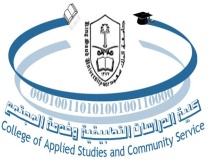 King Saud University College of Applied Studies and Community ServiceProgramming and Database DiplomaCT1313Lab (1)Q: Login to SQL and write SQL queries to do the followingCreate the Employee  table based on the following table specification :Change the type of SSN to number, keep the size.Ensure that the structure of the Emp table is created.Add new column called Salary with type number and 5 digits (5 precisions and 3 scale). Delete the table structure.Column nameData TypeSizeSSNVarchar25NameVarchar215Dept_numVarchar22Agenumber2